305029, Курская область, г. Курск, ул К.Маркса 66бE-mail: marketing@isogd.pro, www.isogd.proОКПО 70481484, ОГРН 1045001851894, ИНН/КПП 5008036537/463201001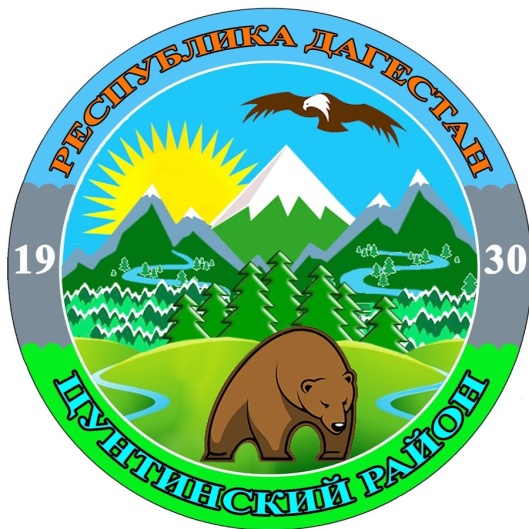 ГЕНЕРАЛЬНЫЙ ПЛАН МУНИЦИПАЛЬНОГО ОБРАЗОВАНИЯ«СЕЛЬСОВЕТ «ШАУРИНСКИЙ»ЦУНТИНСКОГО РАЙОНАРЕСПУБЛИКИ ДАГЕСТАНПоложенияо территориальном планированииТом 1г. Курск 2016 г.ГЕНЕРАЛЬНЫЙ ПЛАН МУНИЦИПАЛЬНОГО ОБРАЗОВАНИЯ«СЕЛЬСОВЕТ «ШАУРИНСКИЙ»ЦУНТИНСКОГО РАЙОНАРЕСПУБЛИКИ ДАГЕСТАНПоложенияо территориальном планированииТом 1 Генеральный директор					Назин О.С.Главный архитектор проекта			Сабельников А.Н.Руководитель проекта 					Ашурков В.В.г. Курск 2016 г.АВТОРСКИЙ КОЛЛЕКТИВООО НВЦ «Интеграционные технологии»Назин О.С.		—директорСабельников А.Н.	— главный архитектор проектаАшурков В.В.		— руководитель проектаЯрешко С.И.		— архитекторДанилова А.А.		— экономист-географЛихошерстова Н.В. 	— архитектор проектовТолмачева Н.А.		— инженер-менеджер ГИСБурцева Н. А.		— начальник отдела картографииБартенева Е.В. 		— инженер-картографПолякова М.А. 		— инженер-картографТкаченко Н.С.		— инженер-картографЧекаданова Е.С.		— инженер-картографЯковенко А.А.		— инженер-картографКосякова О.И.		— инженер-картографГальчанский К.Б	.	— гео-системный администраторНосова Д.А.		—главный юрисконсульт СОДЕРЖАНИЕВВЕДЕНИЕ	51	ЦЕЛИ И ЗАДАЧИ ТЕРРИТОРИАЛЬНОГО ПЛАНИРОВАНИЯ	62	ПЕРЕЧЕНЬ МЕРОПРИЯТИЙ ПО ТЕРРИТОРИАЛЬНОМУ ПЛАНИРОВАНИЮ И УКАЗАНИЕ НА ПОСЛЕДОВАТЕЛЬНОСТЬ ИХ ВЫПОЛНЕНИЯ	92.1 Общие положения	92.2 Мероприятия по развитию и преобразованию пространственно-планировочной структуры	92.2.1 Архитектурно-планировочные решения	92.2.2 Мероприятия по уточнению границы муниципального образования	92.2.3 Мероприятия по развитию и преобразованию функциональной структуры использования территории	182.3	Мероприятия по развитию социально-экономической сферы	222.3.1	Развитие экономической сферы	222.3.2	Жилищное строительство	222.3.3	Система культурно-бытового и социального обслуживания	232.4	Мероприятия по совершенствованию транспортной инфраструктуры	232.5	Мероприятия по развитию инженерной инфраструктуры	242.6	Мероприятия по санитарной очистке территории	262.7	Мероприятия по охране окружающей среды	262.8	Мероприятия по снижению основных факторов риска возникновения чрезвычайных ситуаций природного и техногенного характера	27ВВЕДЕНИЕРазработка Генерального плана муниципального образования «сельсовет «Шауринский» Цунтинского района Республики Дагестан (далее Генеральный план) осуществлена ООО НВЦ «Интеграционные технологии» в соответствии с муниципальным контрактом №б/н от 15.09.2016 года, заключенным с Заказчиком, которым выступает Администрация Цунтинского района Республики Дагестан.Генеральный план разрабатывается в соответствии с Градостроительным кодексом Российской Федерации, Методическими рекомендациями по разработке генеральных планов поселений и городских округов, СП 42.13330.2011, Республиканскими нормативами градостроительного проектирования Республики Дагестан, Уставом МО «сельсовет «Шауринский», а также в соответствии с целями и задачами развития Республики Дагестан, сформулированными в документах территориального планирования, социально-экономического развития Республики Дагестан.Графическая часть генерального плана разработана на материалах с использованием следующих интернет порталов общего доступа: http://maps.rosreestr.ru - «Публичная кадастровая карта», http://sasgis.ru – космоснимки, http://www.to05.rosreestr.ru/ - данные кадастрового деления - Кадастровый план территории (КПТ) по Республики Дагестан.При разработке Генерального плана муниципального образования «сельсовет «Шауринский» использованы следующие периоды:исходный год – 2015 год;I очередь –2021 год;расчетный срок –2036 год.Состав проектных материаловСодержание генерального планаТом 1 «Положения о территориальном планировании»:цели и задачи территориального планирования;перечень мероприятий по территориальному планированию и указание на последовательность их выполнения.Альбом 1 «Генеральный план муниципального образования «сельсовет «Шауринский» Цунтинского района Республики Дагестан (графические материалы)»:карта планируемого размещения объектов местного значения (МО 1:25000, населенный пункт 1:5000);карта границ муниципального образования (М 1:25 000);карта функциональных зон (МО 1:25000, населенный пункт 1:5000).Содержание прилагаемых к генеральному плану материалов:Том 2 «Материалы по обоснованию генерального плана»:сведения о программах комплексного социально-экономического развития муниципального образования;обоснование выбранного варианта размещения объектов местного значения муниципального образования на основе анализа использования территорий поселения, возможных направлений развития этих территорий и прогнозируемых ограничений их использования;оценка возможного влияния планируемых для размещения объектов местного значения на комплексное развитие территорий;мероприятия, утвержденные документами территориального планирования Республики Дагестан и Цунтинского района;перечень земельных участков, которые включаются в границы муниципального образования, или исключаются из их границ, с указанием категорий земель, к которым планируется отнести эти земельные участки, и целей их планируемого использования.Альбом 2 «Графические материалы обоснования генерального плана муниципального образования «сельсовет «Шауринский» Цунтинского района Республики Дагестан:карта современного использования территории (МО 1:25000, населенный пункт 1:5000); карта анализа комплексного развития территории и размещения объектов местного значения с учетом ограничений использования территории (МО 1:25000, населенный пункт 1:5000); карта транспортной и инженерной инфраструктур муниципального образования (МО 1:25000, населенный пункт 1:5000);карта границ территорий, подверженных риску возникновения чрезвычайных ситуаций природного и техногенного характера (МО 1:25000, населенный пункт 1:5000).ЦЕЛИ И ЗАДАЧИ ТЕРРИТОРИАЛЬНОГО ПЛАНИРОВАНИЯ Генеральный план муниципального образования «сельсовет «Шауринский» Цунтинскогоо района Республики Дагестан является основным документом, определяющим долгосрочную стратегию его градостроительного развития и условия формирования среды жизнедеятельности.Определение назначения территорий поселения исходит из совокупности социальных, экономических, экологических и иных факторов в целях обеспечения устойчивого развития территорий, развития инженерной, транспортной и социальной инфраструктур, обеспечения учета интересов граждан и их объединений.Главная цель разработки генерального плана муниципального образования «сельсовет «Шауринский» - территориально-пространственная организация методами градостроительного планирования в целях формирования условий для устойчивого социально-экономического развития, рационального использования земель и их охраны, развития инженерной, транспортной и социальной инфраструктур, охраны природы, защиты территорий от воздействия чрезвычайных ситуаций природного и техногенного характера, повышения эффективности управления развитием территории, а также улучшение качества жизни населения.Задачи территориального планирования имеют целеполагающий характер, выражающийся в экономической, социальной, средовой и природопользовательской составляющих.Обеспечение условий для устойчивого экономического развития муниципального образования достигается решением следующих задач:формирование территориально-хозяйственной организации муниципального образования, обеспечивающей оптимальные условия для развития всех видов хозяйственной деятельности, являющихся экономической базой развития территории;повышение уровня жизни и условий проживания населения в муниципальном образовании, формирование благоприятных условий жизнедеятельности населения для развития человеческого потенциала при обеспечении конституционных социальных прав и гарантий с использованием социальных стандартов и норм; экологическое и экономичное использование трудовых, земельных, водных и других ресурсов, улучшение экологической ситуации и повышение качества среды проживания граждан;внедрение и обоснование предложений по модернизации и реконструкции инженерно-коммуникационных систем и транспортной инфраструктуры;изыскание и создание рекреационных и туристических объектов на территории муниципального образования, создающих центры массового и культурного отдыха населения муниципального образования и района и привлекающих дополнительные источники дохода в местный бюджет;достижение долговременной безопасности жизнедеятельности населения и экономического развития путем создания территориально организованной сети объектов защитных сооружений, коридоров и районов эвакуации населения в условиях ЧС.ПЕРЕЧЕНЬ МЕРОПРИЯТИЙ ПО ТЕРРИТОРИАЛЬНОМУ ПЛАНИРОВАНИЮ И УКАЗАНИЕ НА ПОСЛЕДОВАТЕЛЬНОСТЬ ИХ ВЫПОЛНЕНИЯОбщие положенияМуниципальное образование «сельсовет «Шауринский» находится в Цунтинском районе Республики Дагестан.Муниципальное образование «сельсовет «Шауринский» состоит из сел: Мокок, Берих, Галатли, Куйитли, Хетох, Хебатли, Азильта, Хенох, Цибари, Цехок и Шаури.Все населенные пункты отнесены к труднодоступным местностям Республики Дагестан, в соответствии с Законом РД от 5 мая 2006 г. №25 «О перечне труднодоступных и отдаленных местностей в РД».Административный центр поселения находится в селе Мокок.Сельсовет со всех сторон окружен землями Цунтинского района, только на северо-западе имеет общую границу с Цумадинским районом.Расстояние от администратисного центра сельсовета до города Махачкала – 260 км, до железнодорожной станции Буйнакск – 220 км.Площадь муниципального образования 11888,3 га.По данным на 01.01.2016 года население муниципального образования «сельсовет «Шауринский» составляло 2412 человек.Мероприятия по развитию и преобразованию пространственно-планировочной структуры Архитектурно-планировочные решенияФормирование пространственной композиции выполнено на основе индивидуальных особенностей поселения, исторического и природного потенциала, своеобразия ландшафтной структуры и территориальных возможностей муниципального образования.В сельсовете сложная градостроительная ситуация, ее особенности и сложные проблемы связаны с мелкоселенным характером сельских поселений, децентричным положением районного центра, труднодоступным положением большинства населенных пунктов, низким уровнем развития социальной, транспортной и инженерной инфраструктуры.Основной идеей архитектурно-планировочных решений является повышение уровня комфортности среды проживания и достижение нормативной обеспеченности населения социальными услугами и инженерной инфраструктурой.Планировочными осями сельсовета являются местные автодороги, обеспечивающие, главным образом, связь между населенными пунктами.Подцентром расселения сельсовета является село Шаури. В застройке преобладают одноэтажные здания. Численность населения МО «сельсовет «Шауринский» на 01.01.16 составляла 2412 человек, что составляет 12,4% численности населения Цунтинского района и 0,08% численности населения республики Дагестан.Мероприятия по уточнению границы муниципального образованияГенеральным планом изменение границ муниципального образования «сельсовет «Шауринский» не предусматривается.Площадь территории муниципального образования составляет 11888,3 гаПлощадь села Мокок, входящего в муниципальное образование «сельсовет «Шауринский», в настоящее время составляет 19,3 га.Генеральным планом предусмотрены следующие предложения по уточнению границ села Мокок:установить границы села Мокок в пределах территории общей площадью 40,8 га;установить границы села Шаури в пределах территории общей площадью 61,5 га;установить границы села Хебатли в пределах территории общей площадью 28,4 га;установить границы села Цебари в пределах территории общей площадью 12,8 га;установить границы села Берих в пределах территории общей площадью 8,4 га;установить границы села Галатли в пределах территории общей площадью 1,5 га;установить границы села Цехок в пределах территории общей площадью 14,0 га;установить границы села Куйитли в пределах территории общей площадью 5,6 га;установить границы села Хетох в пределах территории общей площадью 2,6 га;установить границы села Хенох в пределах территории общей площадью 3,1 га;установить границы села Азильта в пределах территории общей площадью 2,6 га.Координаты характерных точек существующих границ муниципального образования МО «сельсовет «Шауринский» определены аналитическим методом в системе координат МКС-05.Таблица 1 - Ведомость поворотных точек существующей границы МО «сельсовет Шауринский".Координаты характерных точек существующих границ села Мокок определены аналитическим методом в системе координат МКС-05.Таблица 2 - Ведомость поворотных точек существующей границы села Мокок.Координаты характерных точек перспективных границ населенных пунктов муниципального образования определены аналитическим методом в системе координат МКС-05.Таблица 3 - Ведомость поворотных точек планируемой границы села Мокок.Таблица 4 - Ведомость поворотных точек планируемой границы села Шаури.Таблица 5 - Ведомость поворотных точек планируемой границы села ХебатлиТаблица 6 - Ведомость поворотных точек планируемой границы села ЦибариТаблица 7 - Ведомость поворотных точек планируемой границы села БерихТаблица 8 - Ведомость поворотных точек планируемой границы села ГалатлиТаблица 9 - Ведомость поворотных точек планируемой границы села ЦехокТаблица 10 - Ведомость поворотных точек планируемой границы села ХетохТаблица 11 - Ведомость поворотных точек планируемой границы села КуйитлиТаблица 12 - Ведомость поворотных точек планируемой границы села ХенохТаблица 13 - Ведомость поворотных точек планируемой границы села Азильта2.2.3 Мероприятия по развитию и преобразованию функциональной структуры использования территорииГенеральным планом муниципального образования «сельсовет «Шауринский» Цунтинского района Республики Дагестан устанавливается следующий перечень функциональных зон и параметров их планируемого развития (по видам):Зона градостроительного использования:Жилая зона (Ж);Общественно-деловая зона (О);Зона инженерной и транспортной инфраструктуры (И-Т);Зона сельскохозяйственного использования (Сх);Зона рекреационного назначения (Р);Зона специального назначения (Сп);Зона иного назначения (территория общего пользования).Зона сельскохозяйственного использования;Зона инженерной и транспортной инфраструктуры;Зона рекреационного назначения.Генеральным планом определено следующее функциональное назначение зон (по видам).Зона градостроительного использования – площадь зоны к концу расчетного срока составит 181,0 га:Жилая зона (Ж)Жилая зона предназначена для размещения жилой застройки индивидуальными жилыми домами различных типов и этажности в соответствии с параметрами, указанными в наименованиях зон. В жилой зоне допускается размещение отдельно стоящих, встроенных или пристроенных объектов социального и коммунально-бытового обслуживания населения, культовых зданий, стоянок автомобильного транспорта, гаражей и иных объектов, связанных с проживанием граждан и не оказывающих негативного воздействия на окружающую среду. В зоне жилой застройки допускается размещение объектов общественно-делового назначения и инженерной инфраструктуры, связанных с обслуживанием данной зоны.Жилая зона к 2036 году будет занимать 97,8 га или 0,8% территории муниципального образования.Нормативные показатели плотности застройки участков жилой зоны: Коэффициент застройки - 0,2-0,6; Коэффициент плотности застройки - 0,4-1,2.   Плотность населения для жилых зон составляет – 40-70 чел/га. Максимальная и средняя этажность: индивидуальная застройки включая цоколь – 4 этажа. Общественно-деловая зона (О)Общественно-деловая зона предназначена для размещения объектов общественно-деловой застройки различного назначения. В общественно-деловой зоне допускается размещение гостиниц и иных подобных объектов, предназначенных для временного проживания граждан, а также подземных или многоэтажных гаражей. В зоне общественно-деловой застройки также допускается размещение жилой застройки (не более 30%) и объектов инженерной инфраструктуры, связанных с обслуживанием данной зоны.Площадь зоны- 3,3 га (<0,1% территории муниципального образования.)Нормативные показатели плотности застройки участков общественно - деловой зоны: Коэффициент застройки- 0,8-1; Коэффициент плотности застройки – 2,4-3;Максимальная и средняя этажность- 5 этажей. Зона инженерной и транспортной инфраструктуры (И-Т)Зона инженерной и транспортной инфраструктуры предназначены для размещения и функционирования сооружений и коммуникаций железнодорожного, автомобильного, и других видов транспорта, а также для размещения инженерных сетей и сооружений.На территории зоны допускается размещение общественно-деловых объектов, связанных с обслуживанием данной зоны.Площадь под зоной инженерной и транспортной инфраструктуры в границах села к концу расчетного срока составит 15.9 га или 0.1% территории поселения.Зона сельскохозяйственного использования (Сх)Зона размещения объектов сельскохозяйственного использования предназначена для ведения подсобных хозяйств, размещения садово-огородных, дачных участков, растениеводства и т.п. В зоне сельскохозяйственного использования допускается размещение объектов инженерной и транспортной инфраструктур, связанных с обслуживанием данной зоны.Зона сельскохозяйственного использования к 2036 г.  в муниципальном образовании будет занимать площадь 19.7 га или 0,2% территории муниципального образования.Зона рекреационного назначения (Р)Зона рекреационного назначения предназначена для организации мест отдыха населения и включают в себя леса, лесопарки, скверы, бульвары, сады, зоопарки, зоны кратковременного отдыха и иные особо охраняемые природные территории и объекты, в том числе относящиеся к землям общего пользования. В рекреационной зоне допускается размещение объектов инженерной и транспортной инфраструктур, а также объектов общественно-делового назначения, связанных с обслуживанием данной зоны.Зона рекреационного назначения к концу расчетного срока составит 2,9 га или <0,1%  площади муниципального образования.Зона специального назначения (Сп)Зона специального назначения предназначена для размещения объектов специального назначения, размещение которых недопустимо на территории других функциональных зон, в том числе кладбищ, крематориев, территорий складирования отходов (скотомогильников) и т.п., а также военных и иных режимных объектов. В зоне специального назначения допускается размещение зеленых насаждений, выполняющих специальные функции (санитарно-защитного озеленения).Площадь зоны специального назначения в границах муниципального образования «сельсовет «Шауринский» к расчетному сроку будет равна 1,0 га.Зона иного назначения (территория общего пользования)Зона иного назначения (территория общего пользования) расположена в черте зоны градостроительного использования, но фактически не востребована для градостроительного освоения. Площадь зоны иного назначения – 40,5 га (0,3% от площади муниципального образования на расчетный срок).Зона инженерной и транспортной инфраструктурыЗона инженерной и транспортной инфраструктуры предназначены для размещения и функционирования сооружений и коммуникаций железнодорожных, автомобильных инфраструктур и сопутствующих объектов, а также объектов инженерной инфраструктуры чертой населенных пунктов. Площадь зоны инженерной и транспортной инфраструктур на расчетный срок составит 68,5 га (0,6% территории муниципального образования)..Зона сельскохозяйственного использованияЗона сельскохозяйственного использования предназначена для ведения подсобных хозяйств, размещения садово-огородных, дачных участков, растениеводства, размещения объектов сельскохозяйственного назначения и т.п. за чертой населенных пунктов.Площадь зоны сельскохозяйственного использования на 01.01.2036 г. будет равна 5789,6 га  или 48,7% территории поселения.Зона рекреационного назначенияРекреационные зоны предназначены для организации мест отдыха населения за чертой населенных пунктов и включают в себя леса, лесопарки, зоны кратковременного отдыха и иные особо охраняемые природные территории и объекты, в том числе относящиеся к землям общего пользования.Площадь зоны рекреационного назначения  - 5849,2 га (49,2% площади поселения).Границы функциональных зон с параметрами развития таких зон установлены на «Карте функциональных зон».Генеральным планом установлено соотношение площадей, занимаемых функциональными зонами (по видам зон), в процентах от площади муниципального образования, равной 100%:зона градостроительного использования – 1,5%;зона инженерной и транспортной инфраструктуры – 0,6%;зона сельскохозяйственного использования – 48,7%;зона рекреационного назначения – 49,2%.Мероприятия по развитию социально-экономической сферыРазвитие экономической сферыМуниципальное образование «сельсовет «Шауринский» специализируется как на производстве сельскохозяйственной продукции.Генеральным планом предлагается следующие перспективные направления развития сельского хозяйства и объектов агропромышленного комплекса: восстановление и развитие отрасли овощеводства; развитие отрасли картофелеводства;развитие племенного животноводства, в том числе коневодства;развитие отрасли овцеводства;развитие птицеводства;развитие кормовой базы;развитие собственной переработки сельскохозяйственного сырья;развитие деятельности по заготовке и переработки продукции вторичного лесопользования, лекарственно -  технического сырья;развитие мелиорации, повышение эффективности использования оросительных систем, восстановление внутрихозяйственной оросительной системы;поддержка развития малого бизнеса и предпринимательства. Создание бизнес-центров и бизнес-инкубаторов;строительство мини-заводов по переработке сельскохозяйственной продукции (мяса, молока, плодов и овощей) в селе Мокок.Жилищное строительствоВ рамках генерального плана формируются основные направления жилищного строительства как с позиции выявления территории наиболее благоприятной для жилой застройки, так и с позиции формирования основных качественных и количественных характеристик перспективной жилой застройки. Непосредственное выделение участков для жилищного строительства должно осуществляться на основании разработанного проекта планировки территории.Генеральным планом предусматривается увеличение жилищного фонда муниципального образования за счет индивидуальной жилой застройки, общая площадь запланированного жилого фонда до конца расчетного срока составит 39,9 тыс.м2.Жилую застройку планируется вести: на свободных территориях; за счет уплотнения существующей жилой застройки; на месте сносимого аварийного и ветхого жилищного фонда.Генеральным планом на 1 очередь строительства предусмотрено строительство жилищного фонда общей площадью 7600 м2 в МО «сельсовет «Шауринский».Генеральным планом на расчетный срок запланировано жилищного фонда общей площадью 9800 м2 в МО «сельсовет «Шауринский».Система культурно-бытового и социального обслуживанияФормирование и развитие системы социального и культурно-бытового обслуживания в значительной мере способствует достижению главной цели градостроительной политики – обеспечения комфортности проживания.В связи с этим, при разработке Генерального плана для каждой группы объектов обслуживания и для совокупности учреждений как системы выработан ряд предложений, основанных на анализе существующей ситуации, нормативных рекомендациях СП 42.13330.2011 и архитектурно-планировочной структуре Генерального плана.На первую очередь строительства:строительство школы в селе Мокок (100 мест);строительство детского сада в селе Мокок (32 места);строительство администрации в селе Мокок;строительство Дома культуры с библиотекой в селе Мокок;строительство ФОКа в селе Мокок (576 кв.м.);строительство ФАПа в селе Мокок (25 посещений в смену);строительство НОШ – сада в селе Цехок (24/16 мест);строительство ФОКа в селе Шаури (576 кв.м);строительство детского сада в селе Шаури (32 места);организация кружков и секций в зданиях общеобразовательных школ; строительство магазина общей площадью 100 м2.строительство и реконструкция школ в селах: Берих, Хебатли, Цибари, Цехок, Шаури; строительство и реконструкция детсадов в  селах Кидеро, Мокок, Хебатли, Азильта, Цибари, Шаури.На расчетный срок:строительство магазинов в селах Мокок, Шаури, Цибари, Хебатли, Берихреконструкция учреждений здравоохранения;строительство дома культуры с библиотекой в селе Цибари;строительство школы в селе Хебатли.Мероприятия по совершенствованию транспортной инфраструктурыНа I очередь строительства предусмотрены следующие мероприятия:реконструкция автодороги «Агвали – Шаури – Кидеро»;строительство моста на 7 км автодороги Мокок-Ретлоб;реконструкция автодороги "Цибари - Шапих - Междуречье";создание автомобильной газонаполнительной компрессорной станции (АГНКС) близ села Шаури;создание вертолетной площадки близ села Шаури.Генеральным планом на расчетный срок строительства предусмотрены следующие мероприятия:замена поврежденных и установка новых дорожных ограждений, замена поврежденных и установка недостающих дорожных знаков;асфальтирование улиц с грунтовым покрытием и асфальтирование улиц в районах новой застройки.Мероприятия по развитию инженерной инфраструктурыГенеральным планом на 1 очередь строительства предусмотрено:Водоснабжениекапитальный ремонт имеющихся водозаборных сооружений, бурение артезианских скважин (улучшение обеспечения населения качественной питьевой водой);прокладка уличного водопровода на застроенной территории села, не оборудованной водопроводом;строительство резервных емкостей для целей противопожарной безопасности (108 м3).Водоотведениеоборудование выгребными ямами жилого сектора и учреждений соцкультбыта.Электроснабжениеподключение к системе электроснабжения запланированных объектов жилой и общественно-деловой застройки (I очередь, расчетный срок);реконструкция и модернизация сетей и объектов электросетевого комплекса..Связьразвитие основного комплекса различных видов связи.Генеральным планом на расчетный срок предлагается: Водоснабжениеобеспечение производительности водозаборных сооружений села не менее 400 м3/сутки;строительство станции очистки воды;реконструкция и модернизация сетей и объектов водоснабжения; прокладка уличного водопровода на новых территориях жилой и общественно-деловой застройки.Электроснабжениеоборудование линиями электропередач территорий запланированных под жилую застройку;замена ветхих участков линий электропередач;строительство солнечной электростанции.Мероприятия по санитарной очистке территорииГенеральным планом на 1 очередь строительства предусмотрено:строительство полигона для захоронения отходов;организация линии производства по переработке мусора;выявление всех несанкционированных свалок и их рекультивация;разработка схемы санитарной очистки территории с применением мусорных контейнеров;организация регулярного сбора ТБО у населения, оборудование контейнерных площадок, установка 22-ух контейнеров.организовать работу по экологическому образованию и воспитанию населения.Мероприятия по охране окружающей средыОсуществление градостроительной деятельности с соблюдением требований охраны окружающей среды и экологической безопасности является одним из основных принципов законодательства о градостроительной деятельности, зафиксированных в Градостроительном кодексе РФ. Мероприятия в области охраны окружающей среды осуществляются в следующих направлениях:сохранение существующих территорий ограниченного пользования  и специального назначения;выявление и ликвидация всех несанкционированных свалок с последующей рекультивацией земель;разработка схемы обращения с отходами;улучшение качества дорожных покрытий;организация санитарно-защитных зон, зон санитарного разрыва и охранных зон для вновь создаваемых, реконструируемых и существующих объектов капитального строительства с различными нормативами воздействия на окружающую среду;рекультивация и реабилитация промышленных и коммунально-складских пустырей, охранных зон различного назначения;формирование озелененных общественных пространств вдоль всей протяженности существующей и планируемой улично-дорожной сети МО;установление территориальных ограничений для размещения объектов капитального строительства высоких классов санитарной опасности;проведение мероприятий по восстановлению и санации нарушенных и загрязненных участков земель;предусмотрен вынос в натуру границ водоохранных зон и прибрежных защитных полос с установкой специальных знаков;контроль над соблюдением водопользователям регламентов использования территорий водоохранных зон и прибрежных защитных полос водных объектов;организация зон охраны источников питьевого водоснабжения для вновь создаваемых, реконструируемых и существующих объектов системы водоснабжения;контроль над соблюдением регламентов использования зон санитарной охраны источников питьевого водоснабжения;организация санитарно-защитных зон, зон санитарного разрыва и охранных зон для вновь создаваемых, реконструируемых и существующих объектов капитального строительства с различными нормативами воздействия на окружающую среду;контроль над соблюдением регламентов использования санитарно-защитных зон и прочих зон.Мероприятия по снижению основных факторов риска возникновения чрезвычайных ситуаций природного и техногенного характераВ целях снижения уровня факторов риска возникновения чрезвычайных ситуаций природного и техногенного характера, минимизации их последствий генеральным планом предусмотрен комплекс мероприятий по:инженерной подготовке, защите и благоустройству территории;реконструкции системы оповещения ГО и о чрезвычайных ситуациях;совершенствования системы защиты населения от поражающих факторов ЧС в защитных сооружениях гражданской обороны;совершенствования системы наружного противопожарного водоснабжения территории села.К водозащитным мероприятиям относятся:тщательная вертикальная планировка земной поверхности и устройство надежной дождевой канализации с отводом вод за пределы застраиваемых участков;мероприятия по борьбе с утечками промышленных и хозяйственно-бытовых вод, в особенности агрессивных;недопущение скопления поверхностных вод в котлованах и на площадках в период строительства, строгий контроль качества работ по гидроизоляции, укладке водонесущих коммуникаций и продуктопроводов, засыпке пазух котлованов.Защита от подтопления должна включать в себя:локальную защиту зданий, сооружений, грунтов оснований и защиту застроенной территории в целом;водоотведение;утилизацию (при необходимости очистки) дренажных вод;систему мониторинга за режимом подземных и поверхностных вод, за расходами (утечками) и напорами в водонесущих коммуникациях, за деформациями оснований, зданий и сооружений, а также за работой сооружений инженерной защиты.Генеральным планом на 1 очередь строительства предусматривается:проектирование и строительство системы оповещения ГО на территории села с учетом эффективного радиуса звукопокрытия 0,75 км2 с включением в АСЦО республики через ЕДДС района, в том числе с соблюдением требований п.п.6.1, 6.10, 6.21 СНиП 2.01.51-90;совершенствование системы наружного противопожарного водоснабжения территории поселка с учетом статьи 68 «Технического регламента о требованиях пожарной безопасности», утвержденного Федеральным законом от 22 июля 2008 г. N 123-ФЗ., а также раздела 4 СП 8.13130.2009 «Источники наружного противопожарного водоснабжения».Генеральным планом на расчетный срок предлагается:организация поверхностного стока на всей территории поселения по направлению к пойменной части рек; проведение мероприятий по защите от воздействия половодья 1% обеспеченности на реках, поверхностных и грунтовых вод (регулировка русла, дренажные и водосборные коллекторы, станции механической очистки);проведение мероприятий по берегоукреплению на участках берегов рек, прилегающих к территории села;проектирование и строительство новых артезианских скважин, реконструкция (капитальный ремонт) магистрального водопровода для обеспечения водой жителей в соответствии с нормами п.4.11 СНиП 2.01.51-90;реконструкция сети электроснабжения с учетом положения п.п.5.1, 5.3., 5.9, 5.10 СНиП 2.01.51-90;при реконструкции и строительстве систем газоснабжения в процессе развития проектной застройки муниципального образования для снижения риска при воздействии поражающих факторов техногенных и военных ЧС необходимо учитывать положения СНиП 2.01.51-90;проведение капитального ремонта (реконструкции) теплоисточников и теплосетей с учетом положений пунктов 7.14-7.16 СНиП 2.07.01-89*;проектирование и строительство защитных сооружений ГО для укрытия населения (противорадиационных укрытий) в том числе для пункта управления ГО Администрации муниципального образования с учетом п.п.2.2, 2.4, 2.6, 2.7, 2.8 СНиП 2.01.51-90.Для размещения и обеспечения условий жизнедеятельности, эвакуируемых на территории муниципального образования предусмотреть (спланировать) развертывание объектов по назначению: продукты питания, предметы первой необходимости, вода, жилье и коммунально-бытовые услуги в соответствии с Нормативными требованиями.Для укрытия эвакуированного и размещаемого на территории муниципального образования населения потребуется строительство (приспособление под ЗС) специализированных помещений. Общество с ограниченной ответственностьюНаучно-внедренческий центр«ИНТЕГРАЦИОННЫЕ ТЕХНОЛОГИИ»ЗаказчикАдминистрация Цунтинского района Республики ДагестанИсполнительООО НВЦ «Интеграционные технологии»№ п/пКоординатыКоординаты№ п/пYkXk1143361,50213474,902143475,55213616,003143534,00213749,704143608,20213821,105143686,35213836,906144014,80213836,557144316,60213691,908144480,80213632,109144621,15213651,8010144735,86213697,3311144764,26213708,6012144899,30213667,4013144927,67213674,6914145074,17213712,2815145145,03213716,8316145215,90213721,3517145357,70213791,4018145575,13213870,5519145792,55213949,6920145855,86214136,9621145990,20214240,8021145990,21214240,8122145990,22214240,8223146105,52214382,8524146012,07214502,2025145938,90214595,6526145918,50214646,3827145877,97214747,2428145859,11214980,4029145896,50215114,1330145944,35215285,2531146027,83215384,4832146149,46215529,0333146286,20215620,7834146330,63215695,2835146390,10215794,9536146433,80215974,3037146405,47216014,2038146307,82216151,7539146193,20216289,0340146097,50216403,6541145977,20216573,2542145894,78216655,8243145867,35216683,3144145836,45216713,2645145745,65216801,3046145605,24216908,7047145494,25216993,6248145478,72217016,7649145440,05217074,4550145364,46217272,7851145343,60217327,5252145323,87217434,7953145324,02217569,8954145349,31217697,0155145334,82217764,5756145267,52217989,7957145234,67218220,2358145242,82218420,6559145246,90218520,8560145247,84218577,9961145249,72218690,4062145274,73218830,4863145274,70218830,4464145287,05218899,6065145348,10219051,8566145381,25219104,7567145418,60219319,2568145399,05219602,7069145428,30219739,1070145476,10219825,1571145489,45219931,1072145566,40220064,7573145622,20220218,3574145655,45220345,4575145776,15220513,5076145933,95220709,3577145959,15220778,1578146040,00220832,3579146196,40220897,1080146189,85220988,5081146229,65221071,8582146199,30221159,3583146118,60221233,5584145955,70221250,9585145591,45221201,0586145469,65221215,7587145383,45221148,3088145335,75221075,5089145077,40220969,8090144964,80220979,2091144846,85220907,8092144789,95220906,5593144715,80220966,2594144580,75220988,9095144554,30221031,3596144603,40221123,9597144732,00221278,7598144810,40221501,2099145001,15221520,85100145083,30221585,65101145125,80221686,25102145112,65221768,40103144718,10221860,15104144580,35221874,95105144496,95221924,00106144308,95221965,25107144168,65222063,40108144121,05222116,40109144114,50222164,15110144143,65222190,60111144272,10222185,15112144358,25222247,30113144368,95222338,65114144334,60222422,15115144248,65222491,05116144186,40222493,80117144116,05222386,60118144081,60222370,75119144055,15222409,20120144054,00222546,95121143982,60222621,15122143768,00222624,05123143562,60222495,80124143510,95222505,10125143447,45222600,55126143361,45222623,15127143301,85222608,65128143205,15222628,65129143027,65222585,15130142932,30222595,85131142832,90222525,75132142719,00222524,55133142687,20222537,80134142717,80222614,55135142762,85222682,05136142757,65222756,30137142694,20222857,00138142597,55222883,55139142552,50222870,40140142556,40222816,10141142602,65222724,65142142582,70222618,70143142501,90222613,50144142393,30222621,55145142374,80222662,65146142415,95222757,95147142412,05222824,15148142114,20222962,20149142048,00222958,35150142009,60222922,65151141975,00222794,15152141868,95222708,20153141817,30222695,05154141760,35222721,55155141634,65222827,60156141553,90222829,10157141487,60222774,85158141447,80222720,60159141402,75222707,40160141323,30222715,45161141336,65222802,80162141285,35223092,90163140962,75223621,70164140928,40223709,15165140906,00223788,60166141009,40223923,60167141017,55224086,50168140993,85224209,65169140947,60224314,35170140955,60224362,00171140937,10224409,70172140998,20224584,45173140899,25224906,40174141123,05224937,95175141454,25225026,30176141557,70225160,00177141645,30225346,60178141649,35225395,60179141686,55225477,70180141683,95225554,50181141754,20225641,80182141761,40226153,05183141703,20226245,80184141826,50226322,45185141944,35226346,20186141957,65226397,80187141933,90226469,35188141946,00226601,80189142025,65226777,85190141999,25226869,25191142037,80227028,15192142000,80227094,40193142056,70227367,15194142087,20227409,55195142087,30227508,85196142119,20227600,20197142147,25227806,75198142189,70227887,50199142165,95227955,10200142208,45228039,80201142246,95228170,85202142305,35228304,55203142367,70228379,95204142253,85228417,20205142057,85228422,70206141881,65228400,35207141771,75228359,40208141696,15228285,35209141488,10228191,50210141431,15228167,80211141374,10228071,15212141197,85227961,40213141085,25227931,05214140980,55227868,90215140816,25227808,20216140783,10227759,25217140677,10227699,75218140614,75227641,50219140397,50227566,30220140214,70227532,05221140074,25227489,80222139815,95227426,55223139724,50227384,20224139430,40227257,40225139282,00227231,10226139178,70227196,75227139066,15227208,80228138728,35227174,75229138541,65227205,40230138411,80227189,65231138244,95227140,85232137858,35226052,60233137574,80225896,60234137304,55225857,20235136976,00225764,85236136896,45225648,40237136660,45225428,20238135530,40225581,05239135148,05225675,30240134877,40225763,60241134672,05225894,35242134479,85226132,65243133802,10226821,65244132802,80225743,05245132703,80225662,45246132599,60225588,60247132512,75225530,70248132479,80225480,20249132453,90225403,90250132443,25225327,55251132446,75225262,95252132458,40225228,85253132638,35224930,85254132849,55224634,40255132780,70224480,90256132915,45224322,00257133013,10224089,10258132945,20223731,10259132940,05223426,90260132978,30223393,45261133226,35223086,10262133562,20222918,95263133726,00222725,70264134012,15222579,45265134204,70222547,95266134439,95222314,85267134841,30221893,80268135012,25221542,70269135333,40221434,40270135540,85221183,05271135732,05220972,40272136018,50220743,05273136213,55220725,45274136277,10220759,80275136658,05220722,30276136652,60220571,55277136491,70220439,20278136225,90219597,20279136016,10219110,05280135663,95218924,25281135484,95218618,55282135377,55218347,80283135136,75218295,15284134917,00218163,10285134986,70217702,50286135036,90217555,45287135153,40217479,85288135324,05217337,95289135378,30217261,10290135514,60217188,10291135613,80217059,55292135685,10216840,95293135666,45216740,30294135944,60215538,75295135976,20215365,30296135836,95215210,45297135640,75215037,20298135583,65214896,85299135449,75214769,85300135341,00214628,30301135226,90214428,40302135176,10214338,55303135748,50214261,30304136507,95214311,45305136903,55214323,45306137404,41214499,67307137406,90214500,55308137696,79214602,22309137836,14214651,09310138122,28214690,49311138387,20214764,40312138938,10214713,45313139240,00214652,25314139259,33214649,12315139388,29214628,23316139841,29214680,68317140026,39214397,10318140037,21214230,80319140060,25213876,55320140311,90213863,05321140470,82213890,73322140637,77213923,64323140806,66213961,36324140897,35213981,60325141000,39213984,88326141100,03213988,04327141174,41213979,26328141260,19213969,15329141405,90213951,95330141642,26213882,59331141695,88213866,85332141912,99213787,18333142212,24213745,80333142212,25213745,80333142212,25213745,80334142306,72213754,97335142495,65213773,30336142604,68213718,98337142932,48213555,63338143034,95213516,50339143043,70213513,15340143139,35213479,95№ п/пКоординатыКоординаты№ п/пYkXk341138506,15218156,90342138597,25218193,30343138575,35218259,55344138608,40218318,50345138609,80218318,75346138609,50218320,50347138610,70218322,60348138675,30218383,45349138722,50218394,55350138708,55218450,30351138704,35218467,15352138688,90218528,80353138688,30218655,00354138679,75218688,95355138683,00218689,80356138676,40218717,55357138672,80218716,65358138670,75218724,65359138707,45218783,30360138708,30218847,10361138660,70218956,45362138634,45219074,55363138619,85219128,90364138614,70219238,70365138656,55219403,25366138639,00219441,40367138603,80219437,05368138488,40219300,55369138498,55219183,15370138436,80219090,10371138493,90218933,80372138631,05218904,45373138635,45218883,90374138615,15218856,00375138657,40218806,15376138604,55218785,65377138604,45218716,70378138579,45218674,20379138580,90218599,35380138618,95218509,80381138608,60218483,40382138541,15218478,78383138524,16218486,80384138493,16218588,09385138498,95218603,95386138482,10218628,45387138444,35218682,80388138412,85218615,95389138475,00218504,50390138459,60218431,05391138353,95218432,70392138328,80218353,70393138344,90218297,20394138402,05218270,75395138452,70218261,15396138506,90218220,05397138522,30218194,30398138502,50218187,05399138448,95218216,40400138405,70218212,75401138410,80218201,75402138456,30218197,35№ п/пКоординатыКоординаты№ п/пYkXk403138524,76218127,48404138615,86218163,88405138626,38218267,92406138695,59218318,35407138742,28218331,51408138798,85218344,54409138836,98218324,43410138847,15218403,81411138859,42218498,78412138832,29218555,09413138858,75218600,55414138839,07218627,69415138787,50218660,94416138773,94218707,75417138780,04218782,39418138837,71218833,95419138831,61218858,38420138795,65218871,27421138777,33218920,12422138736,62218987,29423138691,16219067,35424138657,60219076,07425138643,00219130,42426138637,85219240,22365138656,55219403,25427138662,58219553,05428138626,33219549,62429138591,13219545,27368138488,40219300,55369138498,55219183,15370138436,80219090,10371138493,90218933,80430138518,31218927,86431138521,97218839,00432138517,39218807,85433138471,59218800,53434138450,15218782,66435138414,42218768,97436138390,06218753,35437138382,27218662,20438138364,87218620,07439138348,38218577,47440138324,56218556,40441138251,28218512,89442138270,78218469,69443138287,66218448,59392138328,80218353,70393138344,90218297,20394138402,05218270,75395138452,70218261,15400138405,70218212,75401138410,80218201,75402138456,30218197,35№ п/пКоординатыКоординаты№ п/пYkXk444138987,01220707,42445139018,93220721,01446139010,53220766,38447139041,80220772,95448139115,49220808,88449139162,35220864,21450139235,65220912,13451139241,00220893,97452139267,75220899,87453139259,88220927,50454139275,46220936,96455139303,95220951,83456139410,75220943,85457139489,70220992,90458139575,55220995,45459139640,00221039,00460139712,30221059,50461139780,10221115,80462139780,90221155,40463139742,85221244,25464139664,90221299,00465139641,80221269,30466139651,73221221,14467139659,50221118,15468139614,64221088,60469139543,83221076,64470139435,30221116,10471139406,05221180,70472139492,85221271,00473139582,35221305,40474139578,60221340,75475139580,07221355,80476139578,54221356,18477139532,87221355,43478139518,64221356,92479139500,67221364,15480139489,00221376,83481139466,13221390,01482139440,05221421,20483139437,98221423,85484139423,00221438,93485139416,04221451,98486139394,64221491,42487139390,40221502,91488139390,65221526,40489139392,50221531,70490139400,41221535,01491139411,52221553,08492139421,69221562,51493139456,87221574,30494139471,99221579,47495139504,13221588,43496139535,91221597,73497139553,72221608,41498139562,80221621,84499139567,34221645,96500139577,47221671,45501139590,75221693,50502139609,26221714,17503139633,36221736,56504139650,20221743,35505139668,63221746,20506139677,71221748,96507139686,80221751,72508139697,62221758,61509139704,26221772,38510139719,98221798,91511139725,91221810,97512139725,56221819,58513139718,13221821,54514139694,32221828,13515139683,31221829,85516139675,98221828,64517139669,87221827,44518139662,88221825,89519139656,59221825,20520139642,62221827,27521139630,40221830,37522139626,21221831,40523139617,83221831,40524139607,70221830,37525139593,38221827,95526139585,69221826,58527139579,75221826,58528139571,37221827,95529139564,04221829,68530139547,97221834,50531139539,59221836,22532139529,46221837,94533139522,47221838,29534139508,85221838,98535139496,98221838,63536139487,20221837,94537139479,51221840,01538139475,45221845,04539139473,51221852,66540139462,40221896,50541139418,40221922,20542139409,55221941,07543139385,71221961,11544139341,52221962,29545139306,64221975,85546139267,80221978,10547139186,55221966,10548139151,35221969,80549139076,70222040,55550139024,10222104,10551138953,98222147,11552138933,92222157,14553138910,95222170,99554138885,99222191,06555138853,85222221,55556138834,49222233,48557138802,80222241,74558138775,18222247,93559138740,30222251,75560138739,70222250,35561138694,35222283,30562138680,98222305,11563138659,76222359,35564138651,91222376,45565138633,59222396,79566138618,47222403,56567138570,65222421,20568138522,82222429,21569138487,93222434,22570138479,52222438,56571138471,34222450,43572138468,70222454,25573138476,85222512,90574138449,00222526,85575138413,85222628,25576138438,35222709,60577138442,90222831,35578138394,65222968,55579138328,60223047,80580138276,80223126,20581138191,10223223,85582138071,00223394,15583138042,46223394,10584138011,06223417,43585137995,36223437,47586137999,43223456,93587137998,27223478,15588137986,64223497,02589137972,68223502,32590137916,28223491,12591137880,81223497,60592137856,39223511,16593137834,87223544,18594137811,62223604,31595137797,48223599,64596137788,72223595,03597137794,83223579,40598137803,84223539,90599137802,97223515,14600137807,04223473,88601137816,92223459,73602137837,27223447,05603137866,93223430,54604137889,02223420,23605137907,92223422,59606137924,78223416,10607137940,77223406,08608137955,31223399,30609137968,98223386,62610137975,66223377,19611137980,90223359,50612137971,88223338,28613137975,37223323,25614137985,84223310,57615138002,70223296,42616138027,70223275,50617138046,31223268,13618138059,28223261,61619138072,95223250,12620138081,78223227,15621138078,58223207,11622138074,80223185,30623138075,97223173,21624138086,14223164,66625138099,81223154,64626138108,24223146,09627138118,12223130,76628138130,91223102,47629138139,05223080,36630138149,52223066,21631138169,87223043,51632138200,69223010,79633138235,00222980,43634138250,40222968,93635138260,29222955,67636138264,65222943,58637138270,47222922,66638138270,17222899,66639138264,65222878,44640138261,74222857,51641138259,71222848,37642138261,45222837,47643138266,69222822,43644138278,90222803,57645138298,38222776,45646138317,56222746,38647138339,08222703,94648138351,00222675,64649138362,34222644,10650138368,73222621,99651138376,00222583,37652138378,33222552,72653138384,43222513,51654138389,08222482,86655138392,28222467,24656138396,64222453,38657138405,66222434,22658138417,29222418,60659138437,93222396,49660138446,36222390,30661138454,21222385,29662138464,97222382,64663138478,63222387,35664138489,10222391,77665138495,78222394,13666138505,09222393,54667138516,13222388,53668138526,02222383,23669138537,07222375,86670138548,70222368,78671138555,09222367,31672138564,10222368,24673138584,72222351,18674138590,85222344,32675138600,16222324,27676138602,19222305,41677138605,39222291,55678138617,75222275,10679138663,22222256,11680138672,55222247,34681138681,27222240,26682138688,83222236,43683138702,78222229,65684138718,48222224,64685138729,53222219,04686138739,42222213,73687138747,85222209,02688138754,83222198,40689138761,80222187,79690138765,58222181,60691138774,01222174,82692138780,70222172,17693138790,29222169,22694138807,45222167,16695138816,75222165,98696138822,57222163,92697138828,67222155,66698138830,13222144,17699138832,45222131,79700138836,52222123,24701138842,05222113,22702138848,90222108,88703138855,75222103,09704138869,26222086,07705138877,15222071,21706138884,31222059,28707138885,29222057,65708138900,41222040,56709138909,90222031,09710138935,30222005,77711138952,68221989,91712138964,37221979,24713138974,76221974,08714139007,93221957,62715139020,77221951,24716139103,80221911,15717139250,45221896,71718139294,64221864,28719139356,28221811,22720139355,69221761,70721139291,73221738,71722139354,53221636,72723139327,20221610,78724139384,89221572,87725139372,56221561,26726139367,32221530,60727139370,23221494,05728139380,84221448,29729139402,21221415,64730139419,07221384,40731139410,93221341,36732139353,37221320,14733139335,55221297,35734139306,64221289,20735139306,35221289,11736139280,48221279,68737139279,90221279,41738139263,03221269,98739139262,47221269,60740139235,14221247,49741139234,56221246,91742139214,97221222,98743139184,38221237,90744139164,03221253,22745139142,52221277,98746139123,91221283,88747139082,04221289,19748139071,15221277,28749139070,71221276,80750139065,11221275,72751139064,67221275,56752139039,22221268,76753139016,62221252,00754139002,23221234,44755138989,62221224,09756138971,26221190,00757138965,74221159,11758138956,10221090,37759138933,11221021,03760138908,36220979,40761138879,44220939,05762138877,61220936,94763138861,74220917,79764138859,65220915,21765138846,00220900,35766138759,27220910,36767138733,03220918,31768138724,40220920,92769138651,35220943,05770138622,24220939,60771138608,51220913,92772138622,18220874,51773138682,09220838,44774138916,70220735,45775138980,10220747,35№ п/пКоординатыКоординаты№ п/пYkXk776140550,31220145,59777140566,81220146,32778140605,28220165,33779140605,53220165,43780140619,05220190,96781140623,59220210,47782140625,10220230,01783140631,12220242,00784140635,64220264,56785140637,17220294,55786140652,24220314,09787140670,24220302,01788140701,76220286,97789140731,81220285,44790140751,30220282,42791140770,81220285,40792140808,37220295,86793140841,43220310,88794140861,00220327,35795140891,02220342,32796140919,57220343,79797140958,64220358,80798140990,15220379,77799141027,72220400,78800141063,83220447,28801141092,41220472,75802141119,44220504,27803141133,01220525,25804141139,04220543,31805141139,07220570,32806141136,08220595,85807141134,60220619,90808141112,10220651,43809141086,64220693,50810141070,12220712,71811141088,85220727,12812141084,38220733,60813141079,82220742,54814141072,06220758,77815141065,53220767,21816141037,06220749,81817141019,12220768,68818140990,57220768,71819140968,09220783,74820140938,80220765,96821140859,65220644,50822140815,96220641,98823140815,05220673,78824140842,95220726,39825140876,35220815,37826140865,14220843,05827140819,85220813,08828140759,46220752,69829140696,33220723,41830140635,49220752,69831140482,46220779,46832140456,15220754,29833140406,29220674,01834140417,04220605,61835140416,12220490,33836140527,64220438,98837140570,87220410,04838140575,90220373,79839140565,61220314,54840140510,25220198,34841140521,23220172,49842140529,32220148,61№ п/пКоординатыКоординаты№ п/пYkXk843137356,38216091,71844137386,09216120,34845137440,90216111,80846137467,40216170,45847137664,24216163,80848137665,38216270,16849137579,00216276,00850137592,20216305,35851137508,60216334,75852137517,45216402,20853137491,10216412,55854137494,54216425,00855137525,39216536,64856137528,60216675,26857137501,38216759,21858137435,75216774,95859137318,16216681,44860137307,20216368,54861137338,03216353,11862137377,70216329,91863137408,54216314,43864137431,68216310,01865137460,32216294,52866137473,55216280,21867137453,67216253,79868137423,83216224,03869137386,36216195,41870137351,04216171,20871137323,44216129,32872137344,00216126,59№ п/пКоординатыКоординаты№ п/пYkXk873140046,47218461,53874140115,67218429,69875140214,23218350,69876140302,61218505,45877140311,33218512,52878140264,52218610,98879140295,63218622,77880140342,44218602,72881140387,79218619,52882140388,67218662,56883140347,96218704,12884140230,80218766,32885140172,65218751,58886140147,94218697,93887140102,30218624,24888140071,19218635,44889140013,33218615,69890139983,39218560,28891139993,56218515,47892140079,04218519,89№ п/пКоординатыКоординаты№ п/пYkXk893141344,64217854,83894141322,57217838,09895141343,21217806,84896141392,55217827,85897141468,90217874,70898141459,40217896,75899141467,45217912,85900141439,70217994,30901141395,65217994,35902141388,28217959,83903141374,32217920,03904141333,15217867,55№ п/пКоординатыКоординаты№ п/пYkXk905137064,80225076,00906137086,76225135,93907137085,39225222,85908137094,99225309,77909137093,12225310,90910137093,45225310,95911137043,14225446,77912137020,46225460,04913136956,50225471,83914136950,25225463,29915136948,14225464,40916136904,68225336,31917136861,22225334,02918136840,18225363,30919136799,46225352,77920136776,13225382,51921136698,36225358,26922136641,40225323,04923136613,95225332,65924136559,97225326,70925136529,78225302,45926136531,15225282,32927136508,28225278,21928136499,03225251,52929136501,36225239,70930136527,23225192,53931136520,26225149,20932136528,86225146,45933136568,66225147,37934136579,19225128,15935136603,66225118,09936136691,95225118,09937136772,47225148,28938136933,05225136,39939137023,08225085,68940137046,12225084,56№ п/пКоординатыКоординаты№ п/пYkXk941137862,10224257,45942137886,30224289,00943137906,69224289,58944137922,97224315,22945137933,32224327,11946137942,86224346,46947137950,30224382,87948137948,99224445,21949137949,01224460,22950137948,74224477,28951137945,00224494,90952137942,14224509,35953137938,97224522,36954137938,11224531,89955137934,36224537,09956137924,25224539,13957137917,02224535,38958137909,80224532,22959137897,37224527,60960137885,24224525,87961137873,98224525,31962137867,04224523,88963137858,07224516,95964137857,77224506,56965137859,77224488,35966137860,04224472,75967137864,95224460,90968137870,43224449,63969137877,05224438,64970137874,73224431,42971137861,43224417,28972137855,35224405,74973137848,40224390,43974137835,96224367,32975137828,15224356,36976137806,40224336,00977137793,45224326,43978137785,31224313,46979137793,84224298,09980137815,15224277,35981137253,54224284,87982137302,15224366,54983137279,13224419,83984137276,74224465,34985137227,67224469,16986137224,58224437,83987137241,26224286,16988137188,86224458,91989137228,23224511,42990137176,49224548,21991137147,64224466,24№ п/пКоординатыКоординаты№ п/пYkXk992137774,64224971,50993137814,16225006,28994137851,35225039,00995137786,85225106,55996137782,11225117,54997137779,00225124,74998137778,46225125,98999137771,49225235,251000137771,73225246,041001137771,73225246,091002137771,60225258,721003137770,82225273,771004137756,84225348,201005137752,36225352,441006137750,18225354,501007137735,60225368,291008137729,03225367,951009137722,99225367,631010137664,72225364,571011137658,65225364,251012137654,58225364,041013137655,65225339,841014137648,10225299,191015137640,52225267,551016137631,44225246,461017137628,41225208,811018137626,86225175,671019137625,55225146,241020137625,32225141,021021137626,97225135,701022137632,81225116,901023137629,78225089,821024137619,19225059,671025137622,22225040,121026137632,71225025,011027137656,79225009,921028137676,09225006,521029137711,94224993,541030137751,35224979,28№ п/пКоординатыКоординаты№ п/пYkXk1031138358,19223650,811032138366,63223651,991033138378,55223663,781034138423,03223669,091035138433,56223684,161036138443,36223693,301037138452,53223708,441038138456,01223715,371039138462,33223725,781040138466,75223734,621041138470,24223748,171042138474,67223762,681043138479,42223780,981044138481,02223801,171045138481,67223816,631046138484,22223831,461047138486,75223845,661048138487,07223857,651049138489,94223874,991050138487,74223881,921051138485,22223886,991052138473,55223886,691053138459,66223888,601054138450,51223887,651055138438,84223887,671056138426,54223887,061057138413,26223883,601058138401,59223881,091059138391,77223876,851060138374,77223887,811061138363,43223883,391062138358,48223844,181063138354,70223797,021064138351,51223782,871065138346,86223751,921066138343,08223702,101067138347,44223659,361068138351,80223654,64№ п/пКоординаты№ п/пYkXk1069138425,90221468,001070138425,32221500,761071138424,50221547,201072138366,55221542,151073138370,90221512,051074138293,15221505,551075138286,74221505,181076138276,57221540,551077138262,32221532,301078138231,51221542,321079138192,55221544,091080138162,31221522,281081138153,30221455,851082138157,65221409,601083138184,80221394,901084138209,75221409,551085138238,35221411,001086138260,35221426,401087138300,75221427,801088138355,05221454,15